ПУБЛИЧНЫЕ СЛУШАНИЯ ПО ВОПРОСУ«О проекте бюджета города Канска на 2018 год и плановый период 2019-2020 годов»08 декабря 2017 годаг. КанскПРОГРАММАпубличных слушаний по вопросу«О проекте бюджета города Канска на 2018 год и плановый период 2019-2020 годов»  г. Канск, ул. Ленина, 4/1                            08  декабря 2017 года, 10 часов 00 минут Вступительное словоГлава города Канска – Качан Надежда Николаевна.О проекте бюджета города Канска на 2018 год и плановый период 2019 - 2020 годов.Докладчик: Кадач Нина Владимировна – заместитель главы города по экономике и финансам (до 25 минут).Ответы на вопросы, выступления (до 3 мин.)Заключительное слово Глава города Канска – Качан Надежда Николаевна.Примечание: проект документа «О бюджете города Канска на 2018 год и плановый период 2019 - 2020 годов» размещен на официальном сайте Администрации города Канска Красноярского края www.kansk-adm.ru. 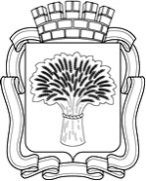 Российская ФедерацияАдминистрация города КанскаКрасноярского края